PAUL ERIC MASON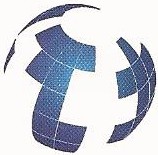 ARBITRATOR AND MEDIATORWWW .PAULEMASON.INFO PAULERICMASON@GMAIL.COMBUSINESS DEVELOPMENT ANO NEGOTIATIONDISPUTE PREVENTION, MANAGEMENT AND RESOLUTION PORTUGUÊS, ESPAÑOL, no-pycСКИ+ 1  786 401 - 9085   MIAMI                      +  1 786 657 – 9909   CEL/WHATSAPPPara meu currículo em português, favor ver https://www.paulemason.info/curriculum-p.htm 